【制度改正等の課題解決環境整備事業】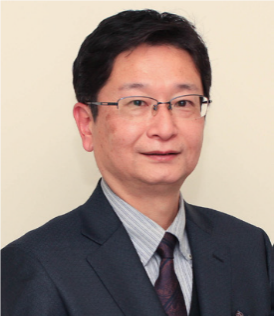 